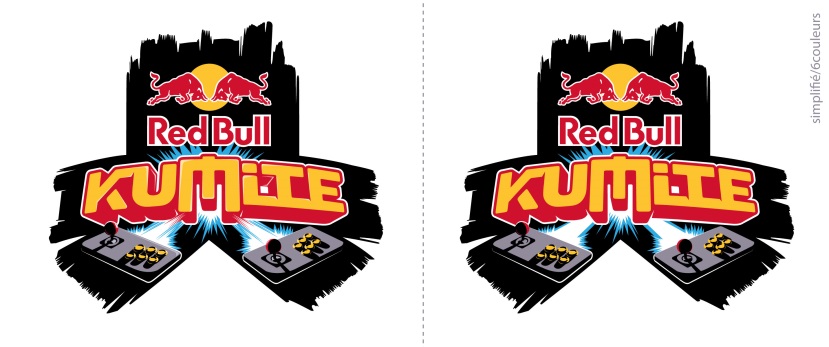 Acer zostaje oficjalnym partnerem mistrzostw Red Bull Kumite 2017Sprawdzony w boju Predator XB271HK został ogłoszony oficjalnym monitorem mistrzostw Red Bull Kumite 2017 w Paryżu. Zwycięzca zawodów otrzyma gamingowy laptop z zakrzywionym ekranem firmy Acer, Predator 21 X, który jest najpotężniejszym urządzeniem na świecie w swojej klasie.PARYŻ (18 maja 2017) – Firma Acer otrzymała tytuł oficjalnego partnera międzynarodowych mistrzostw w grach walki Red Bull Kumite 2017, podczas których dojdzie do bezpośredniej konfrontacji najlepszych graczy w Street Fighter V na monitorach Predator XB271HK. Trzecia edycja mistrzostw odbędzie się w dniach od 27. do 28. Maja, w sali Salle Wagram, w Paryżu.Dwóch finalistów wyłonionych na podstawie sobotnich kwalifikacji (27 maja) dołączy do 14 najlepszych zawodników świata w Street Fighter V, by 28 maja wziąć udział w fazie zasadniczej turnieju. 

Zwycięzca turnieju otrzyma nagrodę główną w postaci pierwszego na świecie notebooka Predator 21 X firmy Acer z zakrzywionym ekranem oraz wbudowaną technologią śledzenia wzroku (o wartości 9 999 Euro). Predator 21 X posiada procesor 7-ej generacji Intel® Core™, pięć wentylatorów wyposażonych w metalowe łopatki AeroBlade™ oraz dwie karty graficzne NVIDIA® GeForce® GTX 1080 połączone w trybie SLI zapewniające niezrównaną wydajność.Oficjalny monitor Red Bull Kumite 2017: Predator XB271HKMonitory gamingowe serii Predator otrzymały niezliczoną ilość nagród w przemyśle, co stanowi świadectwo uznania dla profesjonalizmu, pasji oraz nieustających wysiłków w dziedzinie innowacji gier komputerowych firmy Acer. Predator XB271H posiada znakomity 27-calowy wyświetlacz Ultra HD (3840 x 2160), wyposażony jest w technologię NVIDIA® G-SYNC™ oraz cechuje się szybkim, 4-ms, czasem reakcji.Informacje o firmie Acer Założona w 1976 roku firma Acer jest dostawcą sprzętu, oprogramowania oraz usług w zakresie badań, projektowania, marketingu, sprzedaży oraz wsparcia innowacyjnych produktów, które podnoszą jakość życia ich użytkowników. Wachlarz produktów Acera obejmuje komputery osobiste, wyświetlacze, projektory, serwery, tablety, smartfony, oraz urządzenia ubieralne (wearables). Firma oferuje również rozwiązania inteligentne do wymiany danych z wykorzystaniem Internetu rzeczy (Internet of Things). W roku 2016 firma obchodziła 40-tą rocznicę założenia; aktualnie jest ona jedną z 5 największych producentów komputerów osobistych. Firma zatrudnia 7 000 osób na całym świecie zaznaczając swoją obecność w ponad 160 krajach. Szczegółowe informacje można uzyskać na stronie www.acer.com.Dane do kontaktuWĘC Public RelationsJan Trzupek, PR Manager		t: +48 730 954 272 	m: jtrzupek@wec24.pl© 2017 Acer Inc. Wszelkie prawa zastrzeżone. Acer oraz logo Acer są zarejestrowanymi znakami firmowymi Acer Inc. Inne znaki firmowe, zarejestrowane znaki firmowe i/lub znaki usług, o ile nie wskazano inaczej, stanowią własność ich posiadaczy. Wszystkie oferty mogą ulegać zmianom bez powiadomienia lub bez zobowiązania, a ponadto mogą nie być dostępne we wszystkich kanałach sprzedaży. Podane ceny są cenami sprzedaży sugerowanymi przez producenta; mogą one różnić się w zależności od miejsca sprzedaży. Stosuje się pobór podatku od sprzedaży.